                                                   08.02.21Тема: Аппликация из цветной бумаги (квилинг). Открытка.Цель: Познакомить детей с нетрадиционной техникой декоративно – прикладного искусства  «Квиллинг».Задачи: Образовательные: познакомить с  новым видом  декоративно-прикладного искусства – квиллинг;  научить приёмам техники  выполнения квиллинга. Развивающие: развивать воображение, мышление, творческие возможности каждого ребёнка; развивать интерес к предмету; развивать у учащихся навыки и умения работы с бумагой, глазомер, мелкую моторику рук. Воспитательные: воспитывать у учащихся качества аккуратности и собранности при выполнении приёмов труда; воспитывать  трудолюбие, умение слушать, коммуникабельность, аккуратность,  воспитывать  умение работать в коллективе.Методическое оснащение занятия:ПлакатыОбразцы работ в данной техникеПрезентация Microsoft Office Power PointОборудование и инструменты: бумажные полоски шириной 5-7 мм, цветная бумага, заготовки шаблонов, простые карандаши, стержни деревянные с расщепленным концом, картон, клей, ножницы, зубочистки, баночки для клея, салфетки.Методы обучения:РассказДемонстрация готовых работБеседа с объяснением нового материалаПоказ трудовых приемовПрактическая  работаСловарная работа:Квиллингбумагокручениебумажная филиграньбумажное кружево.Тип занятия: Изучение нового материала, урок - творчества.Ход занятия.I. Организационный момент       Здравствуйте, ребята! Я знаю, что вы можете внимательно слушать, активно работать, помогать друг другу, и уверена, что совместная работа даст нам возможность почувствовать себя мастерами прикладного творчества, способными своими руками создавать красоту вокруг себя.
Современные художники смело экспериментируют с материалом, формой, цветом, создавая всякий раз что-то совершенно новое. Сегодня мы тоже будем современными художниками и в нашей творческой мастерской своими руками выполним открытку  в технике - квиллинг. Ведь настоящие живые цветы  быстро завянут, а мы хотим, чтобы  цветы приносили радость как можно дольше. Итак, тема занятия «Изготовление открытки в технике «Квиллинг», а девизом будут слова «Истина в том, чтобы делать чудеса своими руками». 
Что же это за странное слово – квиллинг? II. Основная часть.1. Изучение нового материала. Рассказ и демонстрация презентации1. История квиллинга         Все вы, ребята, умеете работать с бумагой, делаете различные аппликации, объёмные поделки.  Известно вам и  японское искусство складывания фигурок из бумаги — оригами.      Сегодня я познакомлю вас еще с одной, пока малоизвестной у нас техникой — искусством бумагокручения или, как ее называют на Западе квиллинг.     Квиллинг – основан на умении скручивать длинные и узкие полоски бумаги в спиральки, видоизменять их форму и составлять из полученных деталей объемные или плоскостные композиции. В переводе с английского квиллин означает «птичье перо», так как раньше полоски бумаги накручивали  на кончик птичьего пера. Это искусство возникло в Европе ещё в конце 14 века, в те времена  использовали  качественную бумагу с позолоченными краями, поэтому  заниматься этим искусством могли только богатые дамы. Они изготовляли различные украшения, картины, вазы.  К сожалению, бумага — недолговечный материал и мало что сохранилось от средневековых шедевров.    В наши дни бумагокручение широко известно и популярно как хобби в странах Западной Европы, особенно в Англии и Германии. Но самое широкое распространение это искусство получило, когда оно «переехало» на Восток.  В Южной Корее существует целая Ассоциация любителей бумажной пластики, объединяющая последователей самых разных направлений бумажного творчества.   В последние годы  техника бумагокручения стала популярна и в нашей стране. Из бумажных спиралей создают цветы, узоры, которые затем используют для украшения открыток, альбомов, рамок для фотографий.Давайте посмотрим какие работы можно выполнить в технике  - квиллинг.2. Техника квиллинга      На первый взгляд техника бумагокручения несложная. Полоска бумаги для квиллинга свивается в плотную спираль не меньше сантиметра в диаметре. После чего бумажная спираль распускается до нужного размера, и затем из неё формируется необходимая квилинговая фигура.Всего существует 20 базовых элементов для квилинга, но принцип остаётся тем же: сворачиваем, прищипываем - используя свою фантазию.  Вы всегда сами можете придумать новые элементы квилинга.3. Материал и инструменты для квиллинга.      Для освоения техники бумагокручения не требуется, какого либо специального инструмента. Понадобится: бумага, шило или деревянные зубочистки, пинцет, ножницы, клей, линейка, карандаш.2 .Практическая  работа (Изготовление изделия)Инструктаж по технике безопасностиПравила работы с ножницами:Храните ножницы в определённом месте.Кладите их сомкнутыми острыми концами от себя.Физкультминутка Вот мы руки развели Словно удивилисьИ друг другу до землиВ пояс поклонилисьНаклонились, выпрямилисьНаклонились, выпрямилисьНиже дети, не ленитесьНаклонитесь, улыбнитесь.Изготовление «Ромашки» Педагог- Посмотрите на эти иллюстрации, поделки,  выполненные в технике квиллинг. Скажите,  из каких частей состоит цветок ромашка? ( из капельки)Подготовка к практической работе. Педагог - А теперь приступим к изготовлению открытки в технике «квиллинг» (демонстрация презентации)Возьмите полоску бумаги двумя  пальцамиОттяните с нажимом конец полоски двумя пальцами другой руки, проводя по нему ногтем так, чтобы конец немного изогнулся. Загнутый кончик легче наматывается на шило. Плотно накрутите несколько витков. Загнутый кончик легче наматывается на шило. Плотно накрути несколько витков. Когда диаметр валика станет 3—4 мм, его уже можно снять с шила и дальше крутить вручную Скручивайте плотный диск двумя руками, всё время перехватывая его пальцами, чтобы бумажная лента не распустилась. Вся полоска свёрнута. А теперь слегка расслабьте пальцы, позволяя бумажной спирали немного распуститься. Приклейте конец полоски клеем ПВАТеперь сожмите заготовку двумя пальцами. Получилась заготовка «капля». -Из полученных  элементов мы с вами составим  ромашку.Текущий инструктаж учителя (по ходу выполнения учащимися самостоятельной работы)Проверка организации рабочих мест учащихся;Проверка соблюдения правил техники безопасности при выполнении задания;Инструктирование по выполнению задания в соответствии с инструкционно-технологической картой; оказание помощи слабо подготовленным учащимся.III. Итоговая частьВыставка работ учащихся.Заключительное слово учителя.Вот и подошло  к концу наше необычное занятие. Мы сегодня с вами проделали очень большую работу.Что нового для себя вы узнали на занятии? Чему научились? Что понравилось на занятии?  Какое у вас сейчас настроение?Надеюсь, что знания, приобретенные вами сегодня, обогатили вас и помогут в решении творческих задач не только на уроках в школе, но и в жизни.А если вы хотите овладеть и другими не менее интересными техниками ДПИ, то я вас приглашаю в творческое объединение «Сувенир», которое работает в Доме детского творчества. Всем спасибо за работу! До свидания!Приложение  № 1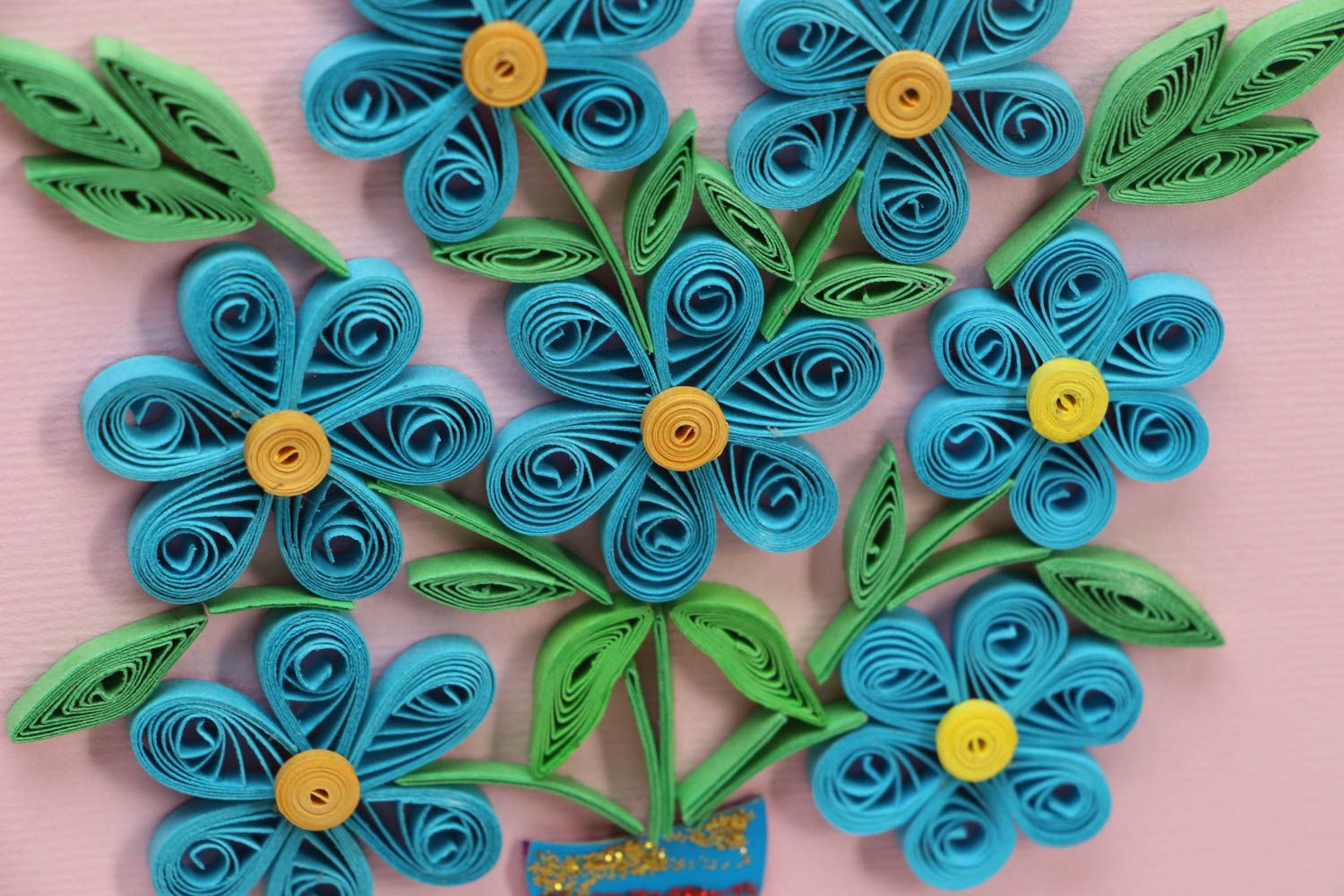 Тугая спираль. Скрутите ленту и приклейте кончик, не снимая спираль с иглы, чтобы лента не раскрутилась.Свободная спираль. Скрутите ленту, снимите спираль с иглы и, прежде чем приклеить конец, дайте ей раскрутиться.Изогнутая капля. Сделайте каплю и загните ее уголок.Глаз. Сделайте свободную спираль и сожмите противоположные стороны, придав ей соответствующую формуПолукруг. Сделайте свободную спираль, сожмите два уголка так, чтобы одна сторона заготовки была ровной, а другая – закругленной.Птичья лапка. Сделайте свободную спираль, сожмите треугольник, загните два уголка в направлении третьего и сильно прижмите.Лист. Сделайте свободную спираль, сожмите ее в виде глаза и загните уголки.Треугольник. Сделайте свободную спираль и сожмите ее в трех местах.Полумесяц. Сделайте свободную спираль, сожмите уголки и изогните детальКонус. Закрутите тугую спираль в виде конуса, приклейте конец ленты, высушите заготовку и только после этого снимите с иглы.